Strizhkov YuriiGeneral details:Certificates:Experience:Position applied for: Ordinary SeamanAdditional position applied for: Motorman 2nd classDate of birth: 20.06.1996 (age: 21)Citizenship: UkraineResidence permit in Ukraine: YesCountry of residence: UkraineCity of residence: ReniPermanent address: Komsomolskaya strContact Tel. No: +38 (073) 119-00-27E-Mail: strijochek@gmail.comSkype: strijochek@gmail.comU.S. visa: Yes. Expiration date 01.11.2022E.U. visa: Yes. Expiration date 07.08.2018Ukrainian biometric international passport: Not specifiedDate available from: 09.10.2017English knowledge: GoodMinimum salary: 700 $ per monthDocumentNumberPlace of issueDate of expiryCivil passportKM796385reni00.00.0000Seamanâs passportAB545746izmail20.03.2020Tourist passport24360UUkrainian Danube Shipping Company15.01.2020TypeNumberPlace of issueDate of expiryProficiency in survival craft and rescue boats other than fast rescue boats24360UUkrainian Danube Shipping Company15.01.2020security-related training and instruction for all seafarers24323UUkrainian Danube Shipping Company12.01.2020sefetyfamiliarization. basic traning and instruction for all seafarers27902UUkrainian Danube Shipping Company13.01.2020Disignated security duties of shipboard personnel33080UUkrainian Danube Shipping Company12.01.2020Hazardous Materials Sefety10544/15Marlow Navigation Ukraine00.00.0000Ships welder certificate0288/2015OMTC15.10.2017Crane handling simulatorCHS-475 TC/16Kherson maritime traning centre00.00.0000PositionFrom / ToVessel nameVessel typeDWTMEBHPFlagShipownerCrewingEngine Cadet06.08.2014-06.11.2014Khirurg RomanovTug Boat200500ukrainereni marine merchant port&mdash;Deck Cadet28.04.2014-28.07.2014Khirurg RomanovTug Boat200500ukrainereni marine merchant port&mdash;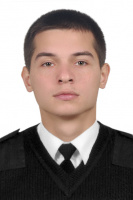 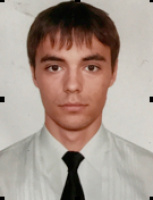 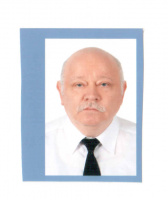 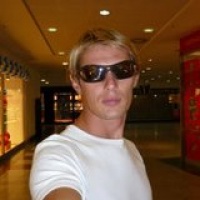 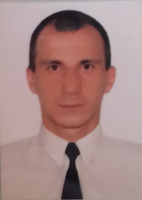 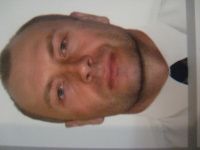 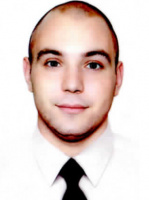 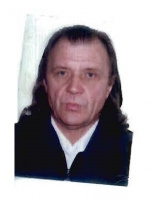 